Срочная информация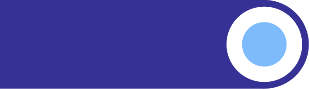 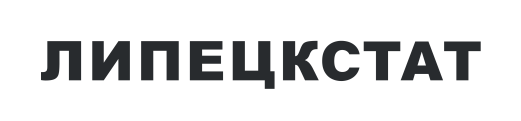 24 апреля 2024ОСНОВНЫЕ ПОКАЗАТЕЛИ АГРАРНОГО СЕКТОРА ЭКОНОМИКИ В ХОЗЯЙСТВАХ ВСЕХ КАТЕГОРИЙ Липецкой области 
за январь-МАРТ При использовании информации ссылка на Липецкстат обязательна2023 г.2024 г.2024 г.в % к соответствующему периоду 2023 г.В процентах от хозяйств всех категорийЧисленность скота на 01.04., тыс. головЧисленность скота на 01.04., тыс. головЧисленность скота на 01.04., тыс. головЧисленность скота на 01.04., тыс. головКрупный рогатый скот115,4111,196,3100сельхозорганиции70,466,995,060,2хозяйства населения28,226,694,524,0фермерские хозяйства16,817,6104,615,8в том числе коровы44,042,596,6100сельхозорганиции29,528,095,166,0хозяйства населения7,77,293,417,0фермерские хозяйства6,87,3106,517,0Свиньи646,8836,9129,4100сельхозорганиции623,8814,1130,597,3хозяйства населения19,719,599,12,3фермерские хозяйства3,33,399,90,4Овцы и козы71,167,795,2100сельхозорганиции10,17,271,410,7хозяйства населения53,952,797,677,7фермерские хозяйства7,17,8110,911,6Производство продукции, тыс. тоннПроизводство продукции, тыс. тоннПроизводство продукции, тыс. тоннПроизводство продукции, тыс. тоннСкот и птица на убой 
(в живом весе)92,497,4105,4100сельхозорганиции86,391,7106,294,1хозяйства населения5,85,492,85,5фермерские хозяйства0,30,3104,70,4Молоко72,072,2100,2100сельхозорганиции61,361,9101,185,7хозяйства населения7,97,493,410,3фермерские хозяйства2,82,9101,54,0Яйца, млн штук189,6187,498,9100сельхозорганиции169,2165,697,988,3хозяйства населения18,817,492,89,3фермерские хозяйства1,64,4в 2,8 р. 2,4